Hello! You might find it useful to review the video on the last task sheet. I have added some hints to help you and remember, each box in a punnet square shows a possible combination of the offspring’s alleles. 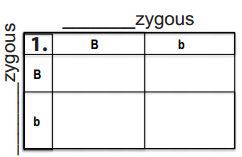 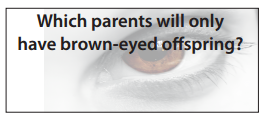 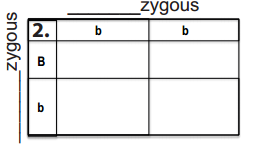 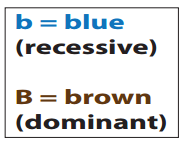 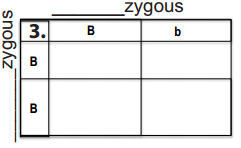 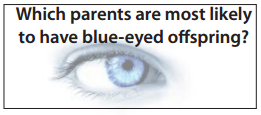 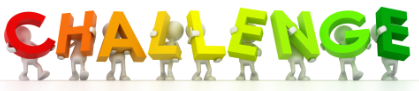  Exam PracticeLong whiskers are a dominant trait in cats. What percentage of offspring is expected to have short whiskers from the cross of two long whiskered cats, one that is homozygous dominant (LL) and one that is heterozygous (Ll).                                                                                                                                                   (3 marks)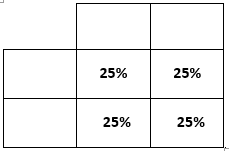 